Publicado en  el 23/01/2015 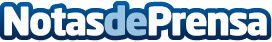 La Abogacía participa en el curso de especialización universitaria en Prevención y Represión del Blanqueo de CapitalesDatos de contacto:Nota de prensa publicada en: https://www.notasdeprensa.es/la-abogacia-participa-en-el-curso-de_1 Categorias: Derecho Valencia Cursos http://www.notasdeprensa.es